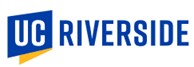 USE OF NON-INVENTORIAL UNIVERSITY PROPERTY IN AN OFF-CAMPUS LOCATIONThis form is to be used for non-inventorial equipment that has a total acquisition cost of less than $5,000 per asset and       does  not  have  a  corresponding  UC  Property  Number. The  completed  form  should  be  kept  on  file  by  the  campus department.  Upon completion of the loan, the  Return of Loaned Property must be filled out to note the return of the asset back to UC Riverside.  This form does not need to be submitted to Accounting-Equipment Mgmt.  If  the   equipment   is   inventorial,   please   use   the Inventorial Off Campus Loan  Form instead.TERMS OF LOAN:  The property described below is loaned to the user named below for the mutual benefit of the  user   and the University, and is to be used for the purpose of instruction, experimentation, research or administrative support.     Said property is subject to return at the end of the authorization period noted below. The University will not pay any transportation charges in connection with this authorization.Lending Department:    	Dept. Contact Name:Dept. Address:  	Dept. Contact Email/Phone:BORROWER INFORMATION:Agency/Campus:  	Name:   	Title: 		Email/Phone Number:   	Reason for loan:  	Condition of property at time of loan:   	Location of property during loan period:  	Period of Authorization: From: 	to 	(Not to exceed 1 year)WAIVER OF LIABILITY: The undersigned borrowed for and in consideration of the permission granted to him/her by the University of California to keep certain University property on premises other than those owned by the Regents of the University of California, hereby does release, hold and forever discharge the University of California and/or said Regents, and all officers, employees and agents thereof either in their individual capacities or by reason of their relationships to said University and/or Regents, from any and all claims and demands whatsoever which the undersigned user, his/her heirs, representatives, executors, administrators or any other persons acting on his/her behalf or on the behalf of his/her estate have or may have against the aforesaid University and/or Regents or any or all of the above-mentioned persons or their successors, by reason of any and all claims for bodily injury and property damaged including loss of use thereof. The user further accepts personal responsibility to ensure that said property is not lost or damaged while in his/her possession. Lost, stolen, or damaged goods should immediately be reported to the Lending  Department.BORROWER:		DATE:  	RETURN OF LOANED PROPERTY:The property described above was returned on (enter date):  		 Condition of property at time of return:  		 Received by:	Title:  	 Distribution:	DepartmentBorrower	Revised 2/2021Equipment Serial NumberDescriptionIncluding all component parts (Make, model, etc.)Purchase Order or Reference No.Cost/Value